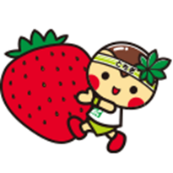 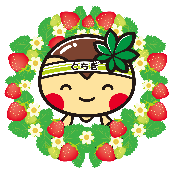 　では164,800されています。でいトップ５は、1　24,400、２　16,600、3　12,100、4 11,000、5 10,700（　3）。ののは509で、ディズニーランド10です。（ディズニーランドのは51）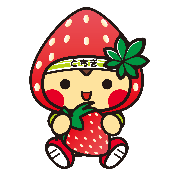 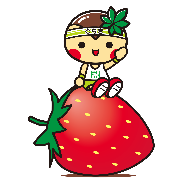 　いちごはべとしては「」にわけられますが、としては「」にわけられます。のわけでは「」とばれることもあります。　いちごにはビタミンCが10062っています。110～11で1とるとよいとされるビタミンC100をとることができます。（：の（2015））いちごはバナナよりもくのがまれています。いちごは、エネルギーはえめなのに、ビタミンC、がにまれています。　いちごはバラのになるよ。バラのほかのには、りんご、ナシ、モモ、サクランボがあるよ。のをべてみてね。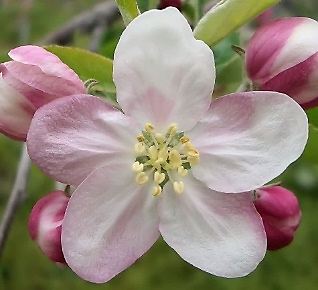 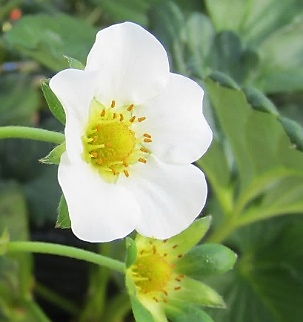 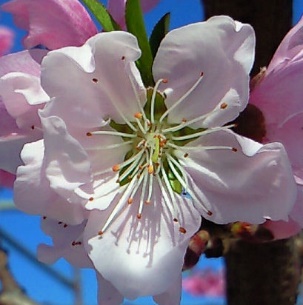 